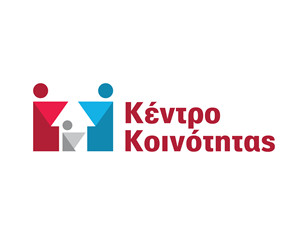 ΠΡΟΝΟΙΑΚΟ ΑΝΑΠΗΡΙΚΟ ΕΠΙΔΟΜΑ(όλα τα δικαιολογητικά σε φωτοτυπίες)Αστυνομική Ταυτότητα  ( δικαιούχου και εκπροσώπου)ΙΒΑΝΕ-mailΕΞΟΥΣΙΟΔΟΤΗΣΗ: (σε περίπτωση υποβολής από τρίτα πρόσωπα)Ε1 και ΕκκαθαριστικόΓνωμάτευση ΚΕΠΑ (σε περίπτωση παράτασης)Πιστοποιητικό Οικογενειακής Κατάστασης και Ταυτοπροσωπία (σε περίπτωση ανηλίκων)Απόφαση συνταξιοδότησης (για το επίδομα όρασης και τετραπληγίας)ΟΑΕΔ  ( βεβαίωση ανεργίας για το επίδομα Βαριάς Αναπηρίας)Ανασφάλιστοι με προηγούμενο φορέα ασφάλισης (ΟΓΑ,ΕΤΑΑ.ΟΑΕΕ κλπ) (βεβαίωση διακοπής ασφάλισης ή εκτύπωση διακοπής ασφάλισης από τις ηλεκτρονικές υπηρεσίες του ΕΦΚΑ)Βεβαίωση μηνιαίων αποδοχών (για το επίδομα παραπληγίας*οποιοδήποτε επιπλέον έγγραφο ζητηθεί από την υπηρεσία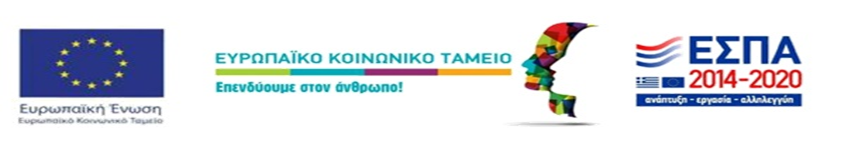 Τηλέφωνα επικοινωνίας: 281 340 9536/-9538/-9541/-9545/-9549